2、《公开招聘工作人员面试考生新冠肺炎疫情防控承诺书》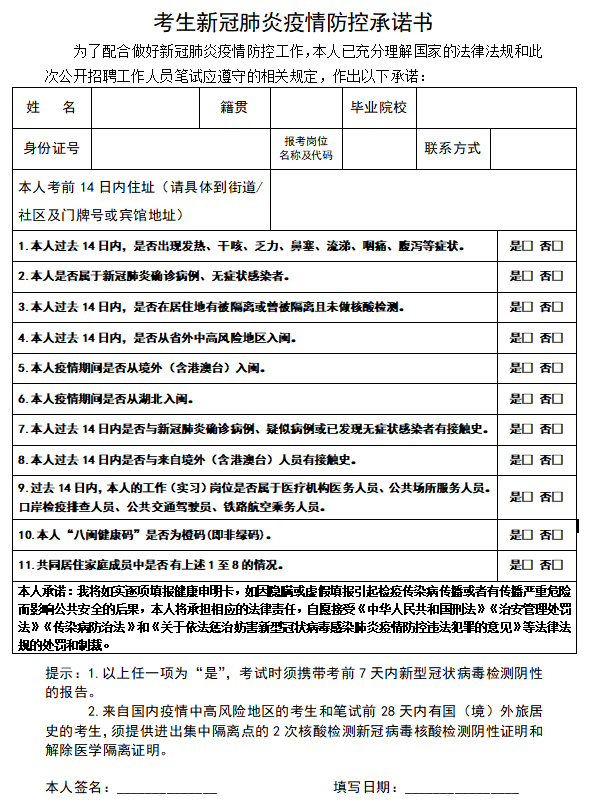 